新媒体与短视频运营学制：3个月    地址：北京     费用：18800新媒体运营，是通过现代化移动互联网手段，通过利用微信、微博、贴吧等新兴媒体平台工具进行产品宣传、推广、产品营销的一系列运营手段。通过策划品牌相关的优质、高度传播性的内容和线上活动，向客户广泛推送消息，提高参与度，提高知名度，从而充分利用粉丝经济，达到相应营销目的。短视频运营作为新兴出现的职业，它属于新媒体运营或者互联网运营体系下的分支，即利用抖音、微视、火山、快手等短视频平台进行产品宣传、推广、企业营销的一系列活动。通过策划品牌相关的优质、高度传播性的视频内容，向客户广泛推送消息，提高知名度，从而充分利用粉丝经济，达到相应营销目的。学习时长：3个月课程内容：第一阶段：新媒体思维与所需技能第二阶段：短视频运营第三阶段：新媒体吸粉与营销转化第四阶段：媒介推广与社交电商第五阶段：综合项目第六阶段：就业指导课程特色：八大福利制度：免费食宿、免息贷款、就业服务、个人培训损失险、免费试学、交通补助、网课赠送、免费重修。报读条件：     大专以上学历均可报读。证书：  学员修完所有课时可获得结课证书。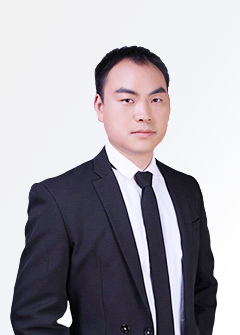 吴老师互联网营销研究院院长原大型公司SEO总监某上市公司SEO总监、多家公司高级SEO顾问、SEO高级讲师。9年互联网营销一线实战与管理经验，项目涉及教育招聘、金融电商、出行旅游、机械工业品等多个领域，操盘SEO项目站点数百个，搜索流量达日均百万，带动企业数千万业绩。擅长SEO快排、文案策划、社群运营、数据分析等。授课风格：以一颗真诚负责的心对待每一个学员。授课思路灵活多样、引导思考式教学，标准高、严要求，期望每位学员真正有所获。始终以“用心观察、用心体会、用心实践”来诠释对互联网营销的热爱。报名回执表企业名称企业名称企业名称联系人信息联系人信息联系人信息联系人信息联系人信息联系人信息联系人信息联系人信息联系人信息联系人信息联系人信息联系人信息联系人信息姓名手机手机电话邮箱职位微信微信传真身份证号参会学员名单参会学员名单参会学员名单参会学员名单参会学员名单参会学员名单参会学员名单参会学员名单参会学员名单参会学员名单参会学员名单参会学员名单参会学员名单姓名性别职务职务电话电话手机手机手机微信邮箱邮箱身份证号说明1、收到报名表后 发放报名确认函，缴纳学费1、收到报名表后 发放报名确认函，缴纳学费1、收到报名表后 发放报名确认函，缴纳学费1、收到报名表后 发放报名确认函，缴纳学费1、收到报名表后 发放报名确认函，缴纳学费1、收到报名表后 发放报名确认函，缴纳学费1、收到报名表后 发放报名确认函，缴纳学费1、收到报名表后 发放报名确认函，缴纳学费1、收到报名表后 发放报名确认函，缴纳学费1、收到报名表后 发放报名确认函，缴纳学费1、收到报名表后 发放报名确认函，缴纳学费1、收到报名表后 发放报名确认函，缴纳学费说明2、收到学费后 安排座位（按交费先后顺序排列）、发送报名确认函。2、收到学费后 安排座位（按交费先后顺序排列）、发送报名确认函。2、收到学费后 安排座位（按交费先后顺序排列）、发送报名确认函。2、收到学费后 安排座位（按交费先后顺序排列）、发送报名确认函。2、收到学费后 安排座位（按交费先后顺序排列）、发送报名确认函。2、收到学费后 安排座位（按交费先后顺序排列）、发送报名确认函。2、收到学费后 安排座位（按交费先后顺序排列）、发送报名确认函。2、收到学费后 安排座位（按交费先后顺序排列）、发送报名确认函。2、收到学费后 安排座位（按交费先后顺序排列）、发送报名确认函。2、收到学费后 安排座位（按交费先后顺序排列）、发送报名确认函。2、收到学费后 安排座位（按交费先后顺序排列）、发送报名确认函。2、收到学费后 安排座位（按交费先后顺序排列）、发送报名确认函。备注：报名回执填好后发送至邮箱    。教务组会在收到报名回执的1-2天内发送报名确认函。详细咨询：备注：报名回执填好后发送至邮箱    。教务组会在收到报名回执的1-2天内发送报名确认函。详细咨询：备注：报名回执填好后发送至邮箱    。教务组会在收到报名回执的1-2天内发送报名确认函。详细咨询：备注：报名回执填好后发送至邮箱    。教务组会在收到报名回执的1-2天内发送报名确认函。详细咨询：备注：报名回执填好后发送至邮箱    。教务组会在收到报名回执的1-2天内发送报名确认函。详细咨询：备注：报名回执填好后发送至邮箱    。教务组会在收到报名回执的1-2天内发送报名确认函。详细咨询：备注：报名回执填好后发送至邮箱    。教务组会在收到报名回执的1-2天内发送报名确认函。详细咨询：备注：报名回执填好后发送至邮箱    。教务组会在收到报名回执的1-2天内发送报名确认函。详细咨询：备注：报名回执填好后发送至邮箱    。教务组会在收到报名回执的1-2天内发送报名确认函。详细咨询：备注：报名回执填好后发送至邮箱    。教务组会在收到报名回执的1-2天内发送报名确认函。详细咨询：备注：报名回执填好后发送至邮箱    。教务组会在收到报名回执的1-2天内发送报名确认函。详细咨询：备注：报名回执填好后发送至邮箱    。教务组会在收到报名回执的1-2天内发送报名确认函。详细咨询：备注：报名回执填好后发送至邮箱    。教务组会在收到报名回执的1-2天内发送报名确认函。详细咨询：